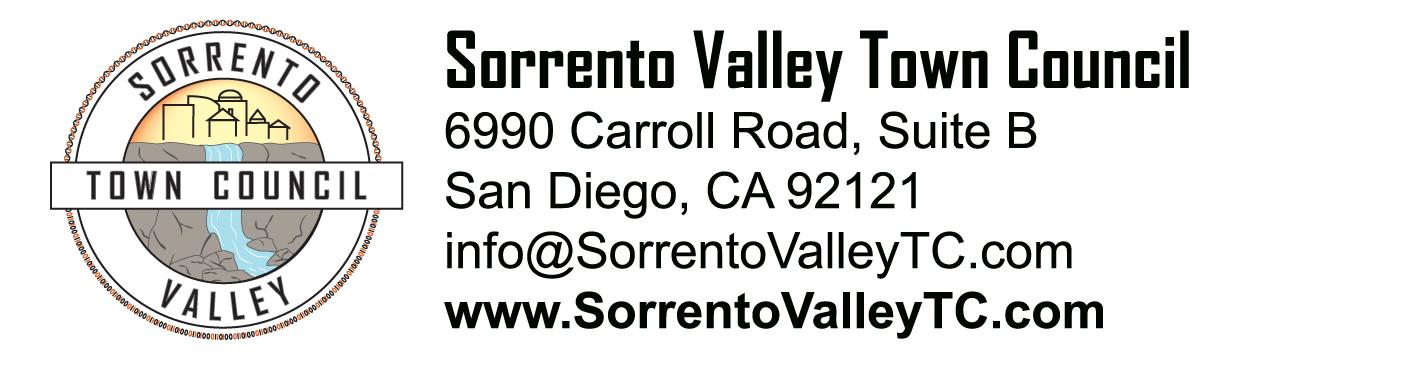 SVTC Meeting Agenda7:00pm6990 Carroll Road, San Diego, CA 92121Call to Order: 7pmPledge of AllegianceAdministrative MattersAgenda deletions and/or additionsApproval of June meeting minutesRecognition of elected officials, their representatives, candidates for officeGuest Speaker: John Hartley with Clean Elections CampagneOld Business:Chair report on Sorrento Valley Craft Brew and Food FestivalVote on venue booking Public commentAdjournment